Sayı	:  93417974-10-2570						           Konu	: Özel Politika ve Uygulamaların Geliştirilmesine İlişkin Genelge						Değişiklikler İşlenmişÖZEL POLİTİKA VE UYGULAMALARIN GELİŞTİRİLMESİNE İLİŞKİN GENELGE (2014/1)GirişTürkiye İş Kurumu (Kurum) tarafından istihdamın korunmasına ve artırılmasına, işsizlerin mesleki niteliklerinin geliştirilmesine, işsizliğin azaltılmasına ve özel politika gerektiren grupların işgücü piyasasına kazandırılmasına yardımcı olmak üzere düzenlenen aktif işgücü hizmetlerinin usul ve esasları Aktif İşgücü Hizmetleri Yönetmeliği (Yönetmelik) ile belirlenmiştir.Bu genelgenin amacı, Yönetmeliğin 99. maddesi doğrultusunda özel politika gerektiren kişi ve grupların işgücü piyasasına kazandırılmasına yardımcı olmak üzere Kurum tarafından tasarlanacak proje, program ve uygulamaların usul ve esaslarını belirlemek ve Yönetmelik ve Genelgeler ile birlikte uygulanmasını temin etmek amacı ile açıklamalarda bulunmaktır. Bu nedenle bu genelge konusu iş ve işlemlerin yürütülmesinde Yönetmelik ve Genelgelerin birlikte dikkate alınarak uygulanması gereklidir.1- Hukuki Dayanaklar25/6/2003 tarih ve 4904 sayılı Türkiye İş Kurumu Kanununun 9. maddesinin birinci fıkrasının (b) bendinin (2) alt bendine göre, Aktif İşgücü Hizmetleri Dairesi Başkanlığının görevleri arasında “İstihdamda özel politika gerektiren grupların istihdamını kolaylaştırıcı mesleki eğitim ve mesleki rehabilitasyon hizmetleri vermek veya verdirmek, diğer işgücü yetiştirme ve uyum programlarını uygulamak.” bulunmaktadır.Yönetmeliğin “Özel politikaların ve uygulamaların geliştirilmesi” başlıklı 99. maddesine göre, “Genel Müdürlükçe bu Yönetmeliğin amacına uygun olarak özel politika ve uygulamalar geliştirilerek bu kapsamda kurs, program, uygulama, proje ve protokol tasarlanabilir ve uygulanabilir.”Ayrıca 1/4/2013 tarih ve 2013/1 sayılı Aktif İşgücü Hizmetleri Genelgesi’nin “E-Ortak Hükümler” bölümünün “6. Özel politika ve uygulamalar” başlıklı maddesinde; “Yönetmeliğin 99. madde hükmü doğrultusunda istihdamın korunmasına ve artırılmasına, işsizlerin mesleki niteliklerinin geliştirilmesine, işsizliğin azaltılmasına, özel politika gerektiren grupların işgücü piyasasına kazandırılmasına yardımcı olmak üzere Genel Müdürlükçe özel politikaların tasarlanması, uygulanması ve bu politikalardan yararlanacakların belirlenmesi mümkün olabilecektir.Bu kapsamda belirli amaçlara yönelik özel kurs, program, uygulama, proje ve protokol tasarlanabilecek ve uygulanabilecektir. İl müdürlüklerinin de bu konuda Genel Müdürlüğe önerilerde bulunabilmeleri mümkündür. Genel Müdürlükçe ihtiyaç duyulması halinde uygun bulunan projeler ile ilgili olarak ayrıca usul ve esaslar belirlenebilecektir.” hükmü yer almıştır.2- KapsamBu genelge, Kuruma sunulan veya Kurum tarafından hazırlanan proje, program, uygulama çerçevesinde diğer gruplara göre istihdamında daha fazla güçlük çekilen kadınlar, gençler, uzun süreli işsizler, engelliler, eski hükümlüler gibi özel politika veya uygulama gerektiren gruplar için yürütülecek faaliyetler ile sektör, bölge, hedef kitle ve meslek gibi kriterler çerçevesinde tasarlanacak protokol, proje, program, uygulama ve kursları kapsamaktadır.3- Genel EsaslarKurum, sektör, meslek, hedef kitle gibi kriterler çerçevesinde istihdamı artırıcı ve koruyucu faaliyetleri destekleyecek protokol, proje, program, kurs, uygulama ve faaliyetleri tasarlar, değerlendirir ve uygulanmasına destek verir.Kurum, istihdamında zorluk çekilen grupların dışlanma riskini azaltacak, istihdam edilebilirliklerini, istihdamda kalmalarını, kendi işlerini kurmalarını kolaylaştıracak, mesleki rehabilitasyonlarını sağlayacak, işsizlikle mücadelede etkili sonuçlar ortaya koyacak politika ve uygulamalara temel teşkil edecek protokol, proje, program, kurs ve uygulamalara öncelik verecektir. Protokol, proje, program, kurs ve uygulamalar; uygulanacak bölgelerde yapılan işgücü piyasası ihtiyaç analizleri ile hedef kitlelerin özellikleri dikkate alınarak, bu kişilerin işgücü piyasasına dahil olmasını kolaylaştıran ve işe uyumlarını sağlayıcı mesleki rehabilitasyonlarını da içeren nitelikte olacaktır.Genel Müdürlükçe imzalanan protokollere istinaden 99. madde çerçevesinde uygulanacak faaliyetlere ilişkin olarak teklif çağrısına gerek kalmadan Genel Müdürlüğün uygun görüşü doğrultusunda iş ve işlemler İl Müdürlüklerince yürütülür. Bu kapsamda işbirliği yöntemi ile gerçekleştirilecek faaliyetlerde Genel Müdürlükçe uygun bulunması ve imzalanacak protokollerde yer alması şartıyla eğitici ücreti, temrin gideri, idari gider ve eğitimin gerçekleştirilmesi için uygun bulunacak diğer giderler ödenebilir.Projeler hizmet satın alımı ve işbirliği yöntemi ile uygulanacaktır. Hizmet satın alınması yönteminde kabul edilen projeler için sözleşme imzalandığında yükleniciye kursiyer başı ders saat maliyeti dikkate alınarak ödeme yapılacaktır. Ayrıca başka bir ödeme yapılmaz. Kamu kurum ve kuruluşları ile sadece işbirliği yöntemi ile proje yürütülmesi mümkündür. İl Müdürlükleri tarafından işbirliği yöntemi ile uygulanacak projelerde, yüklenicinin kendi bünyesinde eğitici bulunmaması şartı ile sadece eğitici ücreti ödenebilir.Projelerin uygulanması aşamasında kursiyerlere Kurum Yönetim Kurulu tarafından belirlenen kursiyer zaruri gideri ödenir ve kursiyerlerin İş Kazası ve Meslek hastalığı ve/veya Genel Sağlık Sigortası prim ödemesi Kurumca yapılır.Yönetmeliğin 99. maddesi kapsamındaki protokol, proje, program, kurs ve uygulamalar için il müdürlüklerince kullanabilecek kaynak, Genel Müdürlük tarafından il müdürlüğüne aktif işgücü piyasası programları (Toplum Yararına Programlar hariç) için tahsis edilen ödeneğin yüzde onunu geçemeyecektir. Genel Müdürlük tarafından doğrudan teklif çağrısına çıkılması sonucunda ve/veya imzalanan protokoller uyarınca uygulanacak proje, program ve uygulamalar için özel olarak ayrıca il müdürlüklerine kaynak tahsis edebilecektir. Ancak bu oran her halükarda bir il müdürlüğüne tahsis edilen eğitim ödeneğinin yüzde onunu geçemez.Kural olarak hizmet alımına çıkılan projelere ilişkin teklif çağrıları il müdürlükleri tarafından yapılır. Ancak ihtiyaç duyulması halinde Genel Müdürlük tarafından da ayrıca teklif çağrısı yapılabilecektir. Bu Genelge kapsamında İl Müdürlükleri tarafından süresi yüz altmış fiili günden fazla olan mesleklerde işbirliği yöntemi ile kurs düzenlenmesi için Genel Müdürlükten uygunluk onayı alınması zorunludur. Düzenlenecek olan kursların süresi günlük sekiz saat olmak üzere üç yüz yirmi fiili günden fazla olamaz.4- Proje Uygulanacak Hedef KitleProje uygulanacak özel politika gerektiren kişi ve gruplar teklif çağrılarında açıkça belirlenecektir. İl müdürlüklerince teklif çağrısı öncesinde hedef kitlenin belirlenmesi amacı ile ilgili resmi ve özel kurum ve kuruluşlarla (sivil toplum kuruluşları, sektör temsilcileri, kamu kurumları, üniversiteler gibi) çalışma yapılmasında faydalı olacaktır. Aşağıdaki kişi ve gruplara yönelik projeler hazırlanır: Kadınlar (ilgili mevzuatları gereğince şiddet mağduru olan ya da koruma veya bakım altında olanlar, eğitim seviyesi düşük olanlar, kırsal veya yoksul bölgelerde yaşayanlar, işgücü piyasasına ilk kez girecek olanlar, dezavantajlı konumda olan diğer kadın grupları); Gençler (suça bulaşmış veya suç riski altında olanlar, kırsal veya yoksul bölgelerde yaşayanlar, eğitim seviyesi düşük olanlar, madde bağımlılığı tedavisi görmüşler, dezavantajlı konumda olan diğer genç grupları); Uzun süreli işsizler (En az 18 ay ve daha uzun süreli olarak herhangi bir şekilde sigortalı olarak çalışmayan işsizler); Eski hükümlüler (Bir yıldan daha uzun süreli bir suçtan veya ceza süresine bakılmaksızın Devlet memuru olmaya engel bir suçtan hüküm giyen ve cezasını infaz kurumlarında tamamlayanları, cezası ertelenenleri, koşullu salıverilenleri, özel kanunlarda belirtilen şartlardan dolayı istihdam olanağı bulunmayanları, ömür boyu kamu hizmetlerinden yasaklı bulunanları ve denetimli serbestlik kapsamında olanları); Engelliler ve engelli aileleri (Bedensel, zihinsel, ruhsal, duygusal ve sosyal yeteneklerini çeşitli derecelerle kaybetmesi nedeniyle çalışma gücünün en az yüzde kırkından yoksun olduğu sağlık kurulu raporlarıyla belgelenen ve çalışabilir durumda olan kişilerle bunların aileleri ile bunlara bakmakla yükümlü olanlar); Diğer dezavantajlı konumda olan gruplar (Göçmenler, Romanlar vb.) Yabancılar (Türkiye işgücü piyasasına entegrasyon engeli olmayan, ikametgah tezkeresi ve yabancı kimlik numarası veya bu numara yerine geçen ilgili kurumlarınca verilen belgelere sahip olanlar) ve Türk soylu yabancılar5- Teklif ÇağrısıYıllık işgücü eğitim planında yer alan ve işgücü piyasasının ve hedef kitlenin özelliklerini dikkate alarak ilan edilecek bu genelge eki tip proje teklif çağrısında; meslek veya mesleklerin adı, eğitim süresi (fiili gün ve ders saati olarak), toplam kursiyer kontenjanı; proje sunabilecekler, projelerin başlama-bitiş tarihi, hedef kitlenin özellikleri, değerlendirme kriterleri gibi hususlar belirlenecektir. Son başvuru tarihi ve saati, başvuru belgeleri ile şartları, başvuru yeri, adresi ve iletişim bilgileri ile gerekli olan bilgiler teklif çağrısında yer alacaktır. Bu genelge eki teklif çağrısı tip metin olup, il müdürlüğü tarafından proje konusu meslekler, hedef kitle, işgücü piyasasının özellikleri gibi durumlara özgü olarak gerekli değişiklikler yapılabilecektir.Protokol, proje, program, kurs ve uygulamalara ilişkin teklif çağrılarına genel olarak İl Müdürlükleri tarafından çıkılacak olup, istekliler başvurularını İl Müdürlüklerine belirlenen sürelerde yapacaktır. İl müdürlükleri ihtiyaç olması halinde yıl içinde birden fazla teklif çağrısı yayımlayabilecektir. Teklif çağrılarına ilişkin son başvuru tarihinin, Kurum internet sayfasında ve İl Müdürlüğünün ilan panosunda yayımından itibaren en az 30 gün sonra olması zorunludur. Projeler İl Müdürlüğü tarafından teslim alındıktan sonra esasa ilişkin herhangi bir değişiklik talebi kabul edilmeyecektir. Diğer değişiklik talepleri ön inceleme aşamasına kadar resmi yazı ile yapılabilecektir.6- Proje Teklifinde Bulunabilecek Kurum/KuruluşlarProje teklifinde bulunabilecek kurum/kuruluşlar; Üniversiteler, 5580 sayılı Kanuna tabi özel öğretim kurumları ve özel eğitim işletmeleri, kuruluş amaçları doğrultusunda olmak şartıyla kamu kurumu niteliğindeki meslek kuruluşları, özel sektör işletmeleri, iktisadi işletmeleri bulunan sivil toplum kuruluşları ile özel istihdam bürolarıdır.İsteklilerin iş ortaklığı ve konsorsiyum olarak teklif vermesi halinde; ortakların hak ve yükümlülükleri ile pilot/koordinatör ortağı gösterir protokolün, kamu kurumu niteliğinde olmayan ortakların her biri için ayrı ayrı olmak üzere tüzel kişiliği temsil ve ilzama yetkili olanları gösterir belgeler ile bu kişilere ait imza sirkülerinin projeye eklenmesi gereklidir. İsteklilerin hedef kitlenin özelliğine göre, kamu kurum ve kuruluşları veya ilgili sivil toplum kuruluşları ile ortaklık yapmaları halinde bu ortaklığa ilişkin resmi yazılar proje eklerinde yer almalıdır. Örneğin denetimli serbestlik kapsamındaki kişilere yönelik projede ilgili Bakanlık birimi ile ortaklık yapılması zorunludur. Kamu kurum ve kuruluşları sadece işbirliği yöntemi ile uygulanmak üzere proje başvurusu yapabilirler.7- Projelerle İlgili EsaslarTeklif çağrıları için hazırlanan her proje sadece bir meslek için hazırlanacaktır.Bir istekli, tek başına veya konsorsiyum halinde, bir teklif çağrısında en fazla 4 meslek için ayrı ayrı proje teklifi yapabilir. Teklif çağrıları için hazırlanan projede bir meslek için en fazla 75 kişilik kontenjan teklif edilebilecektir.Sözleşme imza aşamasında istekliden, hizmet alımına konu mesleğe ilişkin kursiyer başı ders saat maliyeti ile teklifte eğitilmesi öngörülen kursiyer sayısı ve eğitimin tamamlanması için öngörülen toplam ders saatinin çarpımı sonucu bulunacak rakamın yüzde altısı oranında kesin teminat mektubu alınır. Kamu kurum ve kuruluşlarından ve işbirliği yöntemi ile düzenlenen kurslarda yüklenicilerden kesin teminat mektubu istenmez. Projelerde mutlaka teklif çağrısında belirlenen hedef kitleden hangisi veya hangileri için proje hazırlandığının belirtilmesi gereklidir.Projede teklif edilen meslek için Mesleki Yeterlilik Kurumu tarafından belirlenmiş standartlar var ise, Milli Eğitim Bakanlığının (MEB) yapacağı eğitim programı (modül) onayında bu standartlara göre revize edildiğinin belirlenmesi gereklidir. Eğitim programının süresi olarak MEB tarafından belirlenen minimum süre uygulanacaktır.Projede eğitim programının yanı sıra uygulanacak sosyal veya bireysel aktiviteler (spor, kültür, rehabilitasyon vb.) veya ilave modüller var ise bunların da proje metninde belirtilmesi gerekir.Projeler kapsamındaki mesleki eğitim kurslarının uygulanmasında Yönetmelik, ilgili Genelgeler ile teklif çağrısında yer alan usul ve esaslar geçerli olacaktır.İsteklinin projenin uygulanması için uygun eğitim mekânının veya eğiticisinin olmaması halinde bu eksikliklerin hangi yollarla ve nasıl temin edileceği projede ifade edilmelidir. Kurum tarafından yaptırım uygulanan kişi veya kurumlardan hiçbir suretle bu tür bir hizmet temini yapılamaz.Projede, mesleki eğitim kursu sonrasında istihdam taahhüdü verilmesi halinde, bu taahhüt oranının açıkça belirtilmesi gereklidir. Taahhüdün gerçekleşmemesi veya eksik gerçekleşmesi halinde Kurum mevzuatının ilgili hükümleri geçerli olacaktır.Projeler, teklif çağrısı ekinde yer alacak bu genelge eki Tip Başvuru Formu dikkate alınarak hazırlanacaktır.8- Başvuru BelgeleriProje hazırlayacakların aşağıdaki belgelerden kendileri ile ilgili olanlarını teklif dosyasına koymaları gereklidir.Talep dilekçesiBaşvuru Formu ve ekleri Başvuru Sahibinin BeyanıKonsorsiyum veya iş ortaklığı halinde başvuru durumunda bu ilişkiyi kanıtlayıcı belgelerin aslı veya onaylı örneğiSivil toplum kuruluşlarına ait iktisadi işletmeye ait belgelerin aslı veya noter onaylı örneğiİmza sirkülerinin aslı veya noter onaylı örneğiVergi, SGK prim ve idari para cezası olmadığına ya da yapılandırıldığına dair belgelerDaha önce tamamlanan proje bilgileri (varsa)Projedeki diğer kurum ve kuruluşlarla yapılan işbirliğini teyit eden yazılar (varsa)Değerlendirme kriterleri kapsamında istenilen bilgi ve belgelerKesin teminat mektubu (sözleşme imza aşamasından önce verilir)Projede yer verilen mesleğe ilişkin onaylı modüllerBelgelerde eksiklik bulunması veya Proje teklifi kapsamında sunulan belgelerde ve belgeleri oluşturan sayfalarda isteklinin imzaya yetkili kişisinin imzası ile tüzel kişiliğe ait mühür veya kaşenin bulunmaması halinde proje değerlendirilmeye alınmayacaktır. İlgili mevzuatı gereğince ayrıca onaya gerek olmayan belgelerde (çalışma ruhsatı, teminat mektubu, resmi yazılar gibi) ayrıca istekli imza ve kaşesine gerek yoktur.9- Değerlendirmeye Alınmayacak BaşvurularBaşvuru rehberinde ve ilgili mevzuatında öngörülen şartları taşımayan,Kurumca yaptırım/tedbir uygulanan isteklilerce, yaptırım/tedbir süresi içinde yapılan,Aynı istekli ya da ortağı olduğu istekliler tarafından, aynı meslek için birden fazla yapılan,Gerekli şartları taşımayan başvuru form ve belgeleri ile yapılan,Başvuru süresinden sonra teslim edilen,Farklı hedef kitle veya meslek için olsa da birbirinin aynısı olan,Daha önce çeşitli kurum veya kuruluşlarca desteklenerek uygulanan projelerin aynısı olan,başvurular değerlendirmeye alınmaz veya bu durumun sonradan anlaşılması halinde hangi aşamada olursa olsun proje iptal edilir ve ilgili mevzuat hükümleri uygulanır.10- Tekliflerin DeğerlendirilmesiDeğerlendirmeler başvuru yapılan Çalışma ve İş Kurumu İl Müdürlüğü tarafından oluşturulan Komisyon tarafından yapılacaktır. Komisyonun oluşumu ve çalışması Aktif İşgücü Hizmetleri mevzuatı doğrultusunda olacaktır. Hizmet alımı yapılacak hizmet sağlayıcıların teklifleri, belirtilen niteliklere sahip olmak koşuluyla, teklif zarfında yer alan bilgi ve belgeler üzerinden ilgili mevzuata göre değerlendirilir. Teklifler, ön değerlendirmeden sonra teknik değerlendirmeye alınır, teknik değerlendirmeyi geçenler mali değerlendirmeye tabi tutulur. Teknik değerlendirme, isteklinin eğitim ve meslek alanındaki tecrübesi, insan kaynakları kapasitesi, istihdam taahhüdü ve belirlenecek diğer hususlar çerçevesinde gerçekleştirilir. Mali değerlendirme yapılabilmesi için isteklinin, teknik değerlendirme sonucunda belirlenecek asgari 50 (elli) puan veya üzerinde puan alması gerekir. Mali değerlendirme, en düşük fiyat teklifi yüz puan kabul edilmek suretiyle ve diğer fiyat teklifleri en düşük teklife ters oranlı olarak sıralanmak suretiyle hesaplanır. İsteklinin teknik değerlendirmede aldığı puanın yüzde altmışı ve mali değerlendirmede aldığı puanın yüzde kırkı esas alınarak nihai değerlendirme puanı belirlenir. Puan hesaplamasında küsuratlar yuvarlanmaz. Nihai puanın eşit olması halinde kursiyer başı ders saat maliyeti düşük olan istekliye, kursiyer başı ders saat maliyetinin de eşit olması halinde istihdam taahhüt oranı yüksek olan istekliye öncelik verilerek nihai sıralama belirlenir. Yine eşitlik olması halinde, bu durumdaki istekliler ile kontenjan paylaşımı yapılarak sözleşme imzalanır.Kurum ile istekli arasında yapılacak işbirliği ile sadece Kurum mevzuatında belirtilen eğitici ücreti verilecek projeler, öncelikli olarak değerlendirme kriterlerine göre puanlama yapılmadan eğitim programı, hedef kitle uyumu, eğitim mekanı, eğitici gibi hususlar dikkate alınarak değerlendirecektir. Teknik değerlendirmede kullanılacak aşağıdaki kriterlerin açıklaması ve uygulanmasında Aktif İşgücü Hizmetleri mevzuatının ilgili hükümleri dikkate alınacaktır.11- Değerlendirme Sonuçlarının İlanı ve İtirazİl müdürlüğünce son başvuru tarihinden itibaren en geç 30 gün içinde yapılan değerlendirme sonucunda kabul edilen projeler il müdürlüğüne bu kapsamda tahsis edilen bütçe miktarı dikkate alınarak yukarıdan aşağıya doğru sıralanarak il müdürlüğü ilan panosunda ve Kurum internet sayfasında ilan edilir ve bu istekliler sözleşmeye davet edilir. Sözleşmeye davet edilmesine rağmen sözleşme imzalamayan isteklinin yerine başarılı olanlardan sıradaki istekli sözleşmeye davet edilir. İl müdürlüğü, mümkün olduğunca daha çok proje ile sözleşme imzalanmasını temin için isteklilerle meslek sayısı ve kontenjan sayıları için müzakere yapabilir. Ancak isteklinin müzakere teklifini kabul etme zorunluluğu yoktur. Değerlendirme sonuçlarına ilişkin isteklilerce yapılacak itirazlar, Aktif İşgücü Hizmetleri mevzuatı çerçevesinde yapılacaktır. 12- Hüküm Bulunmayan HallerProtokol, proje, program, kurs ve uygulamaların hazırlanması, değerlendirilmesi ve uygulanmasına ilişkin hususlar, teklif çağrıları ve ilgili mevzuatı ile belirlenecektir. Burada hüküm olmayan hallerde sırasıyla Aktif İşgücü Hizmetleri mevzuatı, ilgili Kurum mevzuatı ve genel hükümler uygulanacaktır. Uygulamada ortaya çıkan tereddütler öncelikle il müdürlüğünce, bunun mümkün olmaması halinde Genel Müdürlükçe çözüme kavuşturulacaktır.13- Yürürlükten Kaldırılan Mevzuat22/07/2013 tarih ve 25233 sayılı Makam Oluru ile onaylanan “Aktif İşgücü Hizmetleri Yönetmeliği Özel Politika Ve Uygulamaların Geliştirilmesine İlişkin Usul Ve Esaslar” yürürlükten kaldırılmıştır. Yürürlükten kalkan bu usul ve esaslarla başlayan iş ve işlemler sonuçlanana kadar bu mevzuata göre uygulanmaya devam olunur.Bilgi edinilmesi ve gereğini rica ederim.Dr. Nusret YAZICIGenel MüdürEK: Tip Teklif Çağrısı ve ekleriEK: TİP TEKLİF ÇAĞRISI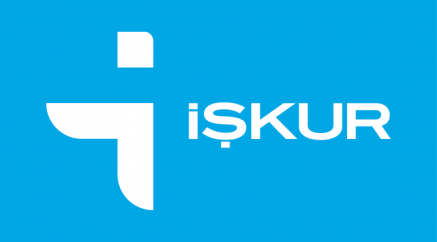 TÜRKİYE İŞ KURUMU…. Çalışma ve İş Kurumu İl MüdürlüğüÖzel Politika Gerektiren Kişi ve Gruplara Yönelik Mesleki Eğitim Kurslarına İlişkin Proje Teklif ÇağrısıSon Başvuru Tarihi: …/…/201.…/.../201.Amaç ve KapsamBu çağrının amacı, Aktif İşgücü Hizmetleri Yönetmeliği’nin (Yönetmelik) 99. maddesi doğrultusunda Türkiye İş Kurumunun (Kurum) istihdamın korunması ve artırılması, işsizlerin mesleki niteliklerinin geliştirilmesi ve işsizliğin azaltılması yönündeki çalışmaları çerçevesinde işgücü piyasasında diğer gruplara göre daha dezavantajlı durumda olan ve istihdamında daha fazla güçlük çekilen aşağıda belirtilen kişi ve gruplara yönelik hazırlanacak mesleki eğitim kursu esaslı projelerin hazırlanması, sunulması, değerlendirilmesi ve uygulanmasına ilişkin usul ve esasları belirlemektirHukuki Dayanak4904 sayılı Kanunun 9. maddesinin birinci fıkrasının (b) bendinin (2) alt bendi; Aktif İşgücü Hizmetleri Yönetmeliği’nin 99. maddesi; 1/4/2013 tarih ve 2013/1 sayılı Aktif İşgücü Hizmetleri Genelgesi’nin “E-Ortak Hükümler” bölümünün “6. Özel politika ve uygulamalar” başlıklı maddesi;Özel Politika ve Uygulamaların Geliştirilmesine İlişkin Genelge (2014/1). Hedef KitleBu teklif çağrısı kapsamında aşağıdaki kişi ve gruplara yönelik projeler hazırlanacaktır. Kadınlar (ilgili mevzuatları gereğince şiddet mağduru olan ya da koruma veya bakım altında olanlar, eğitim seviyesi düşük olanlar, kırsal veya yoksul bölgelerde yaşayanlar, işgücü piyasasına ilk kez girecek olanlar, dezavantajlı konumda olan diğer kadın grupları); Gençler (suça bulaşmış veya suç riski altında olanlar, kırsal veya yoksul bölgelerde yaşayanlar, eğitim seviyesi düşük olanlar, madde bağımlılığı tedavisi görmüşler, dezavantajlı konumda olan diğer genç grupları); Uzun süreli işsizler (En az 18 ay ve daha uzun süreli olarak herhangi bir şekilde sigortalı olarak çalışmayan işsizler); Eski hükümlüler (Bir yıldan daha uzun süreli bir suçtan veya ceza süresine bakılmaksızın Devlet memuru olmaya engel bir suçtan hüküm giyen ve cezasını infaz kurumlarında tamamlayanları, cezası ertelenenleri, koşullu salıverilenleri, özel kanunlarda belirtilen şartlardan dolayı istihdam olanağı bulunmayanları, ömür boyu kamu hizmetlerinden yasaklı bulunanları ve denetimli serbestlik kapsamında olanları); Engelliler ve engelli aileleri (Bedensel, zihinsel, ruhsal, duygusal ve sosyal yeteneklerini çeşitli derecelerle kaybetmesi nedeniyle çalışma gücünün en az yüzde kırkından yoksun olduğu sağlık kurulu raporlarıyla belgelenen ve çalışabilir durumda olan kişilerle bunların aileleri ile bunlara bakmakla yükümlü olanlar); Diğer dezavantajlı konumda olan gruplar (Göçmenler, Romanlar vb.) Yabancılar (Türkiye işgücü piyasasına entegrasyon engeli olmayan, ikametgah tezkeresi ve yabancı kimlik numarası veya bu numara yerine geçen ilgili kurumlarınca verilen belgelere sahip olanlar) ve Türk soylu yabancılarProje Başvurusu YapabileceklerÜniversiteler, 5580 sayılı Kanuna tabi özel öğretim kurumları ve özel eğitim işletmeleri, kuruluş amaçları doğrultusunda olmak şartıyla kamu kurumu niteliğindeki meslek kuruluşları, özel sektör işletmeleri, iktisadi işletmeleri bulunan sivil toplum kuruluşları ile özel istihdam büroları.İsteklilerin iş ortaklığı ve konsorsiyum halinde teklif vermesi halinde; ortakların hak ve yükümlülükleri ile pilot/koordinatör ortağı gösterir protokolün, kamu kurumu niteliğinde olmayan ortakların her biri için ayrı ayrı olmak üzere tüzel kişiliği temsil ve ilzama yetkili olanları gösterir belgeler ile bu kişilere ait imza sirkülerinin projeye eklenmesi gereklidir. İsteklilerin hedef kitlenin özelliğine göre, kamu kurum ve kuruluşları veya ilgili sivil toplum kuruluşları ile ortaklık yapmaları halinde bu ortaklığa ilişkin resmi yazılar proje eklerinde yer almalıdır. Örneğin denetimli serbestlik kapsamındaki kişilere yönelik projede ilgili Bakanlık birimi ile ortaklık yapılması zorunludur. Kamu kurum ve kuruluşları sadece işbirliği yöntemi ile uygulanmak üzere proje başvurusu yapabilirler.BütçeProjeler, Çalışma ve İş Kurumu İl Müdürlüklerine Türkiye İş Kurumu tarafından tahsis edilen 2014 yılı aktif işgücü hizmetleri (TYP hariç) ödeneği ile finanse edilecektir. Bu teklif çağrısı kapsamında destek verilecek projeler için en fazla toplam ….. TL kaynak ayrılmıştır. Bu kaynak miktarının tümünün veya bir kısmının kullanılması il müdürlüğünün yetkisindedir. Proje Hazırlanabilecek MesleklerHazırlanacak projelerin aşağıda yer alan meslekler ile ilgili olması gereklidir.Projelerle İlgili EsaslarTeklif çağrıları için hazırlanan her proje sadece bir meslek için hazırlanacaktır.Bir istekli, tek başına veya konsorsiyum halinde, bir teklif çağrısında en fazla 4 meslek için ayrı ayrı proje teklifi yapabilir. Teklif çağrıları için hazırlanan projede bir meslek için en fazla 75 kişilik kontenjan teklif edilebilecektir.Sözleşme imza aşamasında istekliden, hizmet alımına konu mesleğe ilişkin kursiyer başı ders saat maliyeti ile teklifte eğitilmesi öngörülen kursiyer sayısı ve eğitimin tamamlanması için öngörülen toplam ders saatinin çarpımı sonucu bulunacak rakamın yüzde altısı oranında kesin teminat mektubu alınır. Kamu kurum ve kuruluşlarından ve işbirliği yöntemi ile düzenlenen kurslarda yüklenicilerden kesin teminat mektubu istenmez. Projelerde mutlaka teklif çağrısında belirlenen hedef kitleden hangisi veya hangileri için proje hazırlandığının belirtilmesi gereklidir.Projede teklif edilen meslek için Mesleki Yeterlilik Kurumu tarafından belirlenmiş standartlar var ise, Milli Eğitim Bakanlığının (MEB) yapacağı eğitim programı (modül) onayında bu standartlara göre revize edildiğinin belirlenmesi gereklidir. Eğitim programının süresi olarak MEB tarafından belirlenen minimum süre uygulanacaktır.Projede eğitim programının yanı sıra uygulanacak sosyal veya bireysel aktiviteler (spor, kültür, rehabilitasyon vb.) veya ilave modüller var ise bunların da proje metninde belirtilmesi gerekir.Projeler kapsamındaki mesleki eğitim kurslarının uygulanmasında Yönetmelik, ilgili Genelgeler ile teklif çağrısında yer alan usul ve esaslar geçerli olacaktır.İsteklinin projenin uygulanması için uygun eğitim mekânının veya eğiticisinin olmaması halinde bu eksikliklerin hangi yollarla ve nasıl temin edileceği projede ifade edilmelidir. Kurum tarafından yaptırım uygulanan kişi veya kurumlardan hiçbir suretle bu tür bir hizmet temini yapılamaz.Projede, mesleki eğitim kursu sonrasında istihdam taahhüdü verilmesi halinde, bu taahhüt oranının açıkça belirtilmesi gereklidir. Taahhüdün gerçekleşmemesi veya eksik gerçekleşmesi halinde Kurum mevzuatının ilgili hükümleri geçerli olacaktır.Projeler, teklif çağrısı ekinde yer alacak Başvuru Formu dikkate alınarak hazırlanacaktır.Son Başvuru Tarihi Ve Yeri Projeler için son başvuru tarihi: .../…/2014 günü saat: …’dir.Proje teklifleri, ….. Çalışma ve İş Kurumu İl Müdürlüğüne elden verilecek veya posta ile gönderilecektir. (Adres: …. Telefon: …. Faks: ….. Elektronik Posta Adresi: ….)Başvurular, kapalı (mühürlü) zarfla iadeli taahhütlü posta ile gönderilmeli veya elden teslim edilmelidir. Başvurular, A4 boyutunda bir (1) asıl ve bir (1) kopya matbu olarak ve ayrıca elektronik formatta (CD) sunulmalıdır. Elektronik format, matbu olan format ile bire bir aynı içeriğe sahip olmalıdır. Başvuru BelgeleriProje hazırlayacakların aşağıdaki belgelerden kendileri ile ilgili olanlarını teklif dosyasına koymaları gereklidir.Talep dilekçesiBaşvuru Formu ve ekleri Başvuru Sahibinin BeyanıKonsorsiyum veya iş ortaklığı halinde başvuru durumunda bu ilişkiyi kanıtlayıcı belgelerin aslı veya onaylı örneğiSivil toplum kuruluşlarına ait iktisadi işletmeye ait belgelerin aslı veya noter onaylı örneğiİmza sirkülerinin aslı veya noter onaylı örneğiVergi, SGK prim ve idari para cezası olmadığına ya da yapılandırıldığına dair belgelerDaha önce tamamlanan proje bilgileri (varsa)Projedeki diğer kurum ve kuruluşlarla yapılan işbirliğini teyit eden yazılar (varsa)Değerlendirme kriterleri kapsamında istenilen bilgi ve belgelerKesin teminat mektubu (sözleşme imza aşamasından önce verilir)Projede yer verilen mesleğe ilişkin onaylı modüllerBelgelerde eksiklik bulunması veya Proje teklifi kapsamında sunulan belgelerde ve belgeleri oluşturan sayfalarda isteklinin imzaya yetkili kişisinin imzası ile tüzel kişiliğe ait mühür veya kaşenin bulunmaması halinde proje değerlendirilmeye alınmayacaktır. İlgili mevzuatı gereğince ayrıca onaya gerek olmayan belgelerde (çalışma ruhsatı, teminat mektubu, resmi yazılar gibi) ayrıca istekli imza ve kaşesine gerek yoktur.Diğer HususlarBu teklif çağrısı kapsamında değerlendirmeye alınmayacak başvurular ile tekliflerin değerlendirilmesine ilişkin süreç, değerlendirme kriterleri, sonuçlara ilişkin itirazlar, sözleşme imzalanması ile uygulanması hakkındaki diğer hususlar için bu teklif çağrısının ayrılmaz parçası olan “Özel Politika ve Uygulamaların Geliştirilmesine İlişkin Genelge (2014/1)” ile Aktif İşgücü Hizmetleri Yönetmeliği ve Genelgelerine bakılması gerekir.Duyurulur.Ek-1: Başvuru Formu ve ekleriEk-2: Özel Politika ve Uygulamaların Geliştirilmesine İlişkin Genelge (2014/1)Ek-3: Aktif İşgücü Hizmetleri Yönetmeliği ve GenelgeleriEK-1: ÖZEL POLİTİKA VE UYGULAMALARIN GELİŞTİRİLMESİNE İLİŞKİN TİP PROJE BAŞVURU FORMUBAŞVURU SAHİBİNİN BEYANIİşbu teklif çağrısı kapsamında proje yararlanıcısını ve her bir ortağı temsil ve ilzama yetkili kişi olan başvuru sahibi olarak, Başvuru Rehberinde belirtilen kaynaklara ve profesyonel yeterlik ve niteliğe haiz olduğumu, Proje kapsamındaki kendimin ve varsa ortaklarımın görev ve yükümlülüklerini yerine getireceğimi, Projenin hazırlanması, yönetimi ve uygulanmasından doğrudan başvuru sahibi olarak sorumlu olduğumu ve aracı olarak hareket etmediğimi, Projenin tamamlanamaması durumundaki yükümlülükleri varsa ortaklarıma rücu hakkım saklı kalmak üzere yerine getireceğimi, Projeden dolayı tarafımıza yüklenen ve sözleşme ile yükümlülük altına gireceğimiz tüm görev ve sorumlulukları yerine getireceğimi,Proje başvurusunda verilen bilgi ve belgelerin doğruluğunu,Konuyla ilgili çıkmış ve çıkacak tüm mevzuat hükümlerine uygun olarak projeyi yürüteceğimi,Proje kapsamında düzenlenecek faaliyetlerde Aktif İşgücü Hizmetleri Yönetmeliğinde yer alan tanınırlık kurallarına uyacağımı,beyan ediyorum ve onaylıyorum.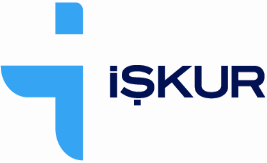 T.C.TÜRKİYE İŞ KURUMU GENEL MÜDÜRLÜĞÜAktif İşgücü Hizmetleri Dairesi BaşkanlığıKriterPuanA) İsteklinin Eğitim/Mesleki Eğitim Tecrübesi(10-20)a) Eğitim ve/veya mesleki eğitim tecrübesine10b) Kurum ile imzalanan tamamlanmış sözleşmesi olana 15c) MYK veya uluslararası kuruluşlarca yetkilendirilmiş olanlara20B) İsteklinin insan kaynakları kapasitesia) Eğiticinin/öğreticinin eğitim düzeyi (10-25)-Usta öğretici 	10-Ön lisans mezunu 14-Lisans ve lisansüstü mezunu 17-Öğretim görevlisi20-Öğretim üyesi25b) Eğitici/öğreticilerin deneyim süreleri(5-15)-Bir yıla kadar5-Bir yıldan iki yıla kadar7-İki yıldan üç yıla kadar9-Üç yıldan dört yıla kadar12-Dört yıldan fazla15c) İsteklinin bünyesinde çalışan sayısı (5-10)-1-4 5-5-98-10 +10C) İstihdam Taahhüt Oranı  İstihdam taahhüt oranının yarısı kadar puan verilecektir.D) İsteklinin Kurum ile yaptığı sözleşmelerin sonucu (eksi 10 ile–eksi 20)Yükleniciden kaynaklanan sebeplerle fesh edilen sözleşmesi olanaeksi 20İstihdam yükümlülüğünün hiç yerine getirilmemiş olanaeksi 15İstihdam yükümlülüğünün kısmen yerine getirilmiş olanaeksi 10Sıra  Meslek AdıEğitim süresiEğitim süresiToplam Kursiyer Kontenjanı  Sıra  Meslek AdıFiili GünDers SaatiToplam Kursiyer Kontenjanı  12345…Projenin AdıBu bölüme gerçekleştirilecek olan projenin adı yazılacaktır.  Proje adının kısa ve anlaşılır olması gerekir.İstekli Kurumun Unvanıİstekli veya isteklilerin unvanlarıİşbirliği Yapılan Kurum ve Kuruluşlar (varsa)Projenin uygulanması için varsa işbirliği yapılan veya izin alınan kurum ve kuruluşlar ile bunların projedeki yeri ve önemi ile hak ve yükümlülükleriProjenin Hedef KitlesiBu bölüme uygulanan proje ile ulaşılmaya çalışılan hedef kitle belirtilecektir.Projenin Amacı ve HedefleriBu kısımda teklif edilen proje ile amaçlanan sosyal faydanın neler olduğu ve temel hedefler ifade edilecektir.Projeden Beklenen SonuçlarBu bölümde projenin uygulanmasından dolayı beklenen çıktıların neler olduğu, ne gibi sonuçlara ulaşılacağı anlatılacaktır.Projenin Uygulanacağı YerBu kısımda projenin gerçekleştirileceği yer (il/ilçe) hakkında bilgi verilecektir.Ayrıca projenin uygulanacağı eğitim mekanı veya mekanları hakkında ayrıntılı bilgiEğiticiler veya Görevliler Projede görevli eğiticiler ve görevliler hakkında ayrıntılı bilgiler.Kişilerin tecrübeleri ve projedeki görevlerini açıklayıcı bilgiler.Proje Konusu EğitimHedef kitleye verilecek mesleki eğitim kursunda teklif edilen meslek adı, modül süresi ve bu mesleğin yıllık işgücü eğitim planında yer alıp almadığı hususları belirtilecektir. Bir projede en fazla bir (1) meslek olabilir.Ayrıca eğitimin teorik ve pratik bölümleri ile sosyal programlar veya rehabilitasyon amaçlı ilave faaliyetler de ifade edilecektir.Örnek: Hayat Boyu Öğrenme Genel Müdürlüğünde Gümüş Takı İşlemeciliği modüler programı süresi 320/216 saattir. Bu meslekte kurs düzenlenmesi teklif edildiğinde 216 saatlik bir eğitimin günde 8 saatten verilmesi planlanıyorsa eğitimin süresi 27 gün olarak hesaplanacaktır. Örnek: Proje milli eğitim bakanlığı müfredatı esas alınarak haftada beş (5) gün, günlük altı (6) saat ve  günde iki (2) grup şeklinde sabah ve öğlen olmak üzere …/.../201.. tarihinde başlanıp …/…/201.. tarihinde  bitirilmek üzere ….. ay sürmesi planlanmaktadır.Kursiyer başı ders saat maliyet teklifiProje konusu meslek ile ilgili olarak Kurum tarafından talep edilen kursiyer başı ders saat maliyeti yazılacaktır. Kursiyer sayısıTeklif edilen kursiyer sayısı ve varsa grup sayısı yazılacaktır. Bir meslekte en fazla 75 kişilik kontenjan olabilir.İstihdama etkisiProjenin uygulanması ile kursiyerlerin istihdamlarına katkısı ne olacaktır.Diğer açıklamalarBu kısımda ise projenin nasıl uygulanacağına dair açıklamalar ile varsa diğer belirtilmek istenen hususlara yer verilecektir.İSTEKLİYE AİT BİLGİLERİSTEKLİYE AİT BİLGİLERİSTEKLİYE AİT BİLGİLERBaşvuru SahibininBaşvuru SahibininBaşvuru SahibininUnvanıUnvanıTC Kimlik / Vergi Kimlik No / SGK İşyeri Tescil NoTC Kimlik / Vergi Kimlik No / SGK İşyeri Tescil NoPosta AdresiPosta AdresiTelefon NumarasıTelefon NumarasıGSM Telefon NumarasıGSM Telefon NumarasıFaks NumarasıFaks NumarasıKurumun İnternet Adresi (varsa)Kurumun İnternet Adresi (varsa)Proje Sorumlusunun /Başvuru Sahibinin /Yetkilisinin  Proje Sorumlusunun /Başvuru Sahibinin /Yetkilisinin  Proje Sorumlusunun /Başvuru Sahibinin /Yetkilisinin  Adı SoyadıE-Posta AdresiTelefon NumarasıGSM Telefon NumarasıFaks NumarasıDaha Önce Tamamlanan Proje Bilgileri (varsa) (Kurum ile veya başka kurumlarla yürütülen)Daha Önce Tamamlanan Proje Bilgileri (varsa) (Kurum ile veya başka kurumlarla yürütülen)Daha Önce Tamamlanan Proje Bilgileri (varsa) (Kurum ile veya başka kurumlarla yürütülen)Daha Önce Tamamlanan Proje Bilgileri (varsa) (Kurum ile veya başka kurumlarla yürütülen)Daha Önce Tamamlanan Proje Bilgileri (varsa) (Kurum ile veya başka kurumlarla yürütülen)Daha Önce Tamamlanan Proje Bilgileri (varsa) (Kurum ile veya başka kurumlarla yürütülen)Proje AdıProjenin ÖzetiProjenin ÖzetiProje Uygulanan SektörProje Uygulama SüresiLider Kuruluş ya da Ortak KuruluşlarProjenin Uygulandığı YerProjenin Toplam Maliyeti Tarafınızdan Sağlanan Katkı TutarıDiğer Kurumlar Tarafından Sağlanan Katkı Tutarı Projenin Uygulandığı Tarihler Projenin İstihdama Katkısı Projenin Hedefleri Projenin Hedefleri Projenin Hedefleri Projenin SonuçlarıProjenin SonuçlarıProjenin SonuçlarıBaşvuru SahibininAdı SoyadıTC Kimlik NoİmzaTarih